John M. DeutchInstitute ProfessorMassachusetts Institute of Technology • Department of ChemistryBiography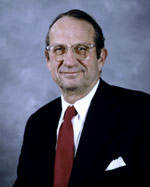 More Photos AvailableJohn M. DeutchJohn Deutch is an emeritus Institute Professor at the Massachusetts Institute of Technology. Mr. Deutch has been a member of the MIT faculty since 1970, and has served as Chairman of the Department of Chemistry, Dean of Science and Provost. Mr. Deutch has published over 140 technical publications in physical chemistry, as well as numerous publications on technology, energy, international security, and public policy issues.John Deutch has served in significant government and academic posts throughout his career. In May 1995, he was sworn in as Director of Central Intelligence following a unanimous vote in the Senate, and served as DCI until December 1996. In this position, he was head of the Intelligence Community (all foreign intelligence agencies of the United States) and directed the Central Intelligence Agency. From March 1994 to May 1995, he served as the Deputy Secretary of Defense. From March 1993 to March 1994, Dr. Deutch served as Under Secretary of Defense for Acquisitions and Technology.From 1977 to 1980, John Deutch served in a number of positions for the U.S. Department of Energy: as Director of Energy Research, Acting Assistant Secretary for Energy Technology, and Undersecretary of the Department.In addition John Deutch has served on many commissions during several presidential administrations. He has served on the President’s Nuclear Safety Oversight Committee (1980-81); the President’s Commission on Strategic Forces (1983); the White House Science Council (1985-89); the President’s Committee of Advisors on Science and Technology (1997-2001), the President’s Intelligence Advisory Board (1990-93); the President’ Commission on Aviation Safety and Security (1996); the Commission on Reducing and Protecting Government Secrecy (1996); and as Chairman of the Commission to Assess the Organization of the Federal Government to Combat the Proliferation of Weapons of Mass Destruction (1998-99).John Deutch has received fellowships and honors from the American Academy of Arts and Sciences (1978) and Alfred P. Sloan Foundation (Research Fellow 1967-69), and John Simon Guggenheim Foundation (Memorial Fellow 1974-1975). Public Service Medals have been awarded him from the Department of Energy (1980), the Department of State (1980), the Department of Defense (1994 and 1995), the Department of the Army (1995), the Department of the Navy (1995), the Department of the Air Force (1995), the Coast Guard (1995), the Central Intelligence Distinguished Intelligence Medal (1996) and the Intelligence Community Distinguished Intelligence Medal (1996). He received the Greater Boston Federal Executive Board’s Speaker Thomas P. O’Neill Award for exemplary public service in 2002, the Aspen Strategy Group Leadership Award in 2004, and he was elected to the American Philosophical Society in 2007. He delivered the 2010 Godkin Lectures on the Essentials of Free Government and the Duties of the Citizen. He is a member of the National Petroleum Council (2008) and the Secretary of Energy Advisory Board. (2010).John Deutch earned a B.A. in history and economics from Amherst College, and both the B.S. in chemical engineering and Ph.D. in physical chemistry from M.I.T. He holds honorary degrees from Amherst College, University of Lowell, and Northeastern University. He serves as director for the following publicly held companies: Raytheon and Cheniere Energy. He is a trustee of Center of American Progress, Resources for the Future, the Massachusetts Hospital Physician Organization, and the Museum of Fine Arts, Boston. -- 09/2/2011